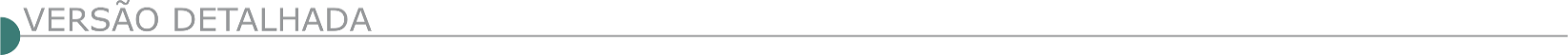 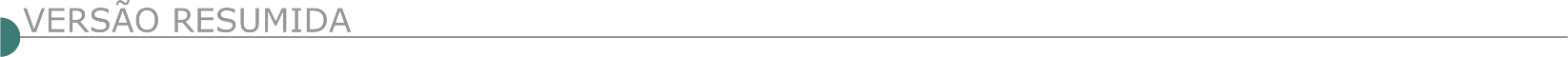 ESTADO DE MINAS GERAISAIMORÉS PREFEITURA MUNICIPAL - TOMADA DE PREÇOS Nº 003/2021. PROCESSO Nº 071/2021 - EDITAL Nº 037/2021. Objeto: Contratação de empresa especializada para prestação de serviços de engenharia para execução de obra de Pavimentação de Paralelepípedos na Rua Berseba no Bairro Betel na sede do Município, conforme especificações constantes no Memorial Descritivo, Cronograma Físico Financeiro, Planilha Orçamentária, Planta Baixa e Projeto Básico. Em atenção ao CONVÊNIO DE SAÍDA Nº 1301000205/2021/ SEINFRA, que entre si celebram. O Estado de Minas Gerais por intermédio da Secretaria de Estado de Infraestrutura e Mobilidade e a Prefeitura Municipal de Aimorés para os fins nele especificados. Abertura: Dia 17/09/2021 às 08h00min. Melhores informações à Av. Raul Soares, 310, Centro, Aimorés/MG, tel.: (33)3267-1932, site: www.aimores.mg.gov.br. ALFENAS PREFEITURA MUNICIPAL CONCORRÊNCIA PÚBLICA Nº002/2021 O Município De Alfenas (MG), comunica o ADIAMENTO da Concorrência Pública Nº002/2021, PROCESSO Nº205/2021, do tipo MENOR VALOR DA TARIFA combinado com a MAIOR OFERTA DE OUTORGA, objetivando a concessão administrativa de serviços de manutenção de vias e estradas públicas rurais municipais, precedida de execução de obra pública, de investimento consistindo na pavimentação básica do trecho principal da estrada rural municipal interdistrital da Harmonia, autorizada pela Lei Municipal nº 4.979, de 09 de dezembro de 2.020, sob o regime de execução indireta, empreitada Integral. O EDITAL deste certame na íntegra e seus ANEXOS estarão disponíveis para consulta no endereço eletrônico http://pregao.alfenas.mg.gov.br/ a partir de 02 de setembro de 2021, podendo ainda ser obtidas informações pelo e-mail: licitacoes.contratos@alfenas.mg.gov.br. A sessão pública de recebimento dos ENVELOPES contendo os DOCUMENTOS dos LICITANTES com as PROPOSTAS acontecerá às 08:30 horas do dia 03 outubro de 2021, na Divisão de Licitações à Rua João Luiz Alves, 181, centro – Alfenas-MG, 26 de agosto de 2021. Justificativa: Correção para cumprimento do interstício temporal previsto na legislação aplicável ao procedimento licitatório. ARAXÁ - FUNDAÇÃO CULTURAL CALMON BARRETO DE ARAXÁ - AVISO DE REMARCAÇÃO DE LICITAÇÃO PREGÃO PRESENCIAL 08.003/2021 Comunica aos interessados que em virtude de primeira abertura ter sido classificado como deserto e a publicação 2ª abertura, não ter saído em tempo hábil no Diário Oficial de Araxá, fica designada nova data de acolhimento das propostas para o dia 10/09/2021, a partir das 09:00 horas na Praça Arthur Bernardes nº10. Objeto: contratação de empresa especializada em engenharia civil, incluindo o fornecimento de material e mão de obra para realizar serviços necessários para reforma do prédio, para instalação do centro de Referência da Cultura Negra de Araxá, situado na Rua Gustavo de Oliveira s/n, Centro, Araxá/MG. Edital disponível no site: www.fundacaocalmonbarreto.mg.gov.br, a partir do dia 30/08/2021. Setor de Licitações: (34)99313-0056.BOA ESPERANÇA PREFEITURA MUNICIPAL AVISO DE LICITAÇÃO – PREGÃO PRESENCIAL Nº 98/2021. Tipo Menor Preço. Objeto: Registro de preços para aquisições futuras e parcelados de bloquete hexagonal, destinados aos serviços de reparos em calçamento existentes de acordo com as necessidades desta Municipalidade. Entrega dos envelopes até às 09h:00min de 14/09/2021. Edital e anexos no site: www.boaesperanca.mg.gov.br/licitacoes.  Informações: (35) 3851-0314. PREFEITURA MUNICIPAL DE BURITIS - MG - AVISO DE TOMADA DE PREÇOS Nº 017/2021. O Município de Buritis – MG, através da Comissão Permanente de Licitação, sediada à Avenida Bandeirantes, Nº 723 Centro em Buritis – MG, torna público para conhecimento dos interessados, que fará realizar ás 09h, no dia 15 de setembro de 2021, em sua sede, licitação na modalidade Tomada de Preço, com o Objetivo de Contratação de Empresas Especializada Para Construção do Canil Municipal, conforme Termo de Referência constante em Edital.CAMPO BELO PREFEITURA MUNICIPAL RETIFICAÇÃO DO EDITAL DA CONCORRÊNCIA Nº 8/2021 A Presidente da Comissão de Licitação, no uso de suas atribuições e nos termos do edital de licitação na modalidade Concorrência Pública n.º 008/2021 que tem como objeto contratação de empresa especializada para execução de serviços de construção civil contemplados na tabela: SINAPI (Sistema Nacional de Pesquisa de Custos e Índices da Construção Civil), objetivando a execução de serviços de Recuperação, Manutenção, Reforma e Ampliação para atendimento das demandas da Secretaria Municipal de Infraestrutura e Meio Ambiente e demais Secretarias Municipais, exceto a Secretaria Municipal de Saúde. O objeto também abrange os serviços demandados por unidades e setores específicos como: Patrimônio Histórico, Tiro de Guerra, Imóveis Locados pelo Município, Praças, Parques e Jardins, Vias Urbanas, Estradas Vicinais, Aeroporto e Aterro Sanitário, através do Sistema Registro de Preços, torna público a 1ª Retificação ao Edital, para constar a alteração no objeto para contratação de empresa especializada para execução de serviços de construção civil contemplados na tabela: SINAPI (Sistema Nacional de Pesquisa de Custos e Índices da Construção Civil), objetivando a execução de serviços de Recuperação, Manutenção, Reforma e Ampliação para atendimento das demandas da Secretaria Municipal de Infraestrutura e Meio Ambiente e demais Secretarias Municipais, exceto a Secretaria Municipal de Saúde. O objeto também abrange os serviços demandados por unidades e setores específicos como: Patrimônio Histórico, Tiro de Guerra, Imóveis Locados pelo Município, Vias Urbanas, Estradas Vicinais, Aeroporto e Aterro Sanitário, através do Sistema Registro de Preços. Permanecem inalteradas as demais disposições, inclusive a data de abertura do certame. O Edital consolidado com as devidas alterações estará disponível no site campobelo. atende.net. Publica-se para conhecimento de todos. PREFEITURA DE CAPITÃO ENÉAS COMISSÃO DE LICITAÇÃO EXTRATO TP 07/2021A Prefeitura Municipal De Capitão Enéas – MG torna público que realizará Tomada de Preços nº 007/2021, Processo Licitatório nº 063/2021. Objeto: CONTRATAÇÃO DE EMPRESA ESPECIALIZADA PARA EXECUÇÃO DA REFORMA DA UNIDADE BÁSICA DE SAÚDE DE CAÇAREMA. Data 14/09/2021, às 08:00. TOMADA DE PREÇOS Nº 008/2021, PROCESSO LICITATÓRIO Nº 064/2021. Objeto: CONTRATAÇÃO DE EMPRESA ESPECIALIZADA PARA EXECUÇÃO DA REFORMA DA UNIDADE BÁSICA DE SAÚDE DA SANTANA DA SERRA. Data: 14/09/2021, às 14:00. TOMADA DE PREÇOS Nº 009/2021, PROCESSO LICITATÓRIO Nº 065/2021. Objeto: CONTRATAÇÃO DE EMPRESA ESPECIALIZADA PARA EXECUÇÃO DA REFORMA DA UNIDADE BÁSICA DE SAÚDE DO SAPE. Data: 15/09/2021, às 09:00. Informações pelo e-mail: licitacaocapitaoeneas@gmail.com, editais pelo site: https://capitaoeneas.mg.gov.br/index.php/licitacao/,Telefone: (38) 3235-1001. (38)999913018.CAREAÇU PREFEITURA MUNICIPAL AVISO DE LICITAÇÃO TOMADA DE PREÇOS Nº 004/2021 A Prefeitura Municipal de Careaçu, através do Setor de Licitações, torna público que fará realizar, em conformidade com a Lei nº 8.666/93 alterações posteriores, Tomada de Preços nº 004/2021, para a escolha da proposta mais vantajosa para a contratação de empresa do ramo (especializada), para recuperação da Estrutura de Concreto Armado da Ponte do Rio Sapucaí no município de Careaçu/MG. O Edital completo estará disponível a partir do dia 27/08/2021, no horário de 08h00min as 17h00min, no Setor de Licitações da Prefeitura Municipal de Careaçu, situada à Av. Saturnino de Faria, 140, informações Tel. (35) 3452- 1103. A abertura das propostas comerciais será no dia 17/09/2021, às 09h00min, na Prefeitura Municipal de Careaçu/MG.CENTRAL DE MINAS PREFEITURA MUNICIPAL AVISO DE LICITAÇÃO - TOMADA DE PREÇOS Nº 03/2021 O Município de Central de Minas/MG torna público aos interessados que será realizada licitação, modalidade TOMADA DE PREÇOS Nº 03/2021, Contratação de empresa especializada de engenharia para a execução de obra de pavimentação da Rua Flor de Minas no Município de Central de Minas, cujos recursos são provenientes do Plano de Ação - 09032021-012210 - Programa 09032021, derivado de Emenda Especial, no dia 22 de setembro de 2021, às 08h30min, na sala de reuniões da Prefeitura. Maiores informações e cópia do Edital poderão ser obtidas junto a Prefeitura Municipal de Central de Minas/MG, Avenida Prefeito Genil Mata da Cruz, Nº 12, Centro, e ou pelo Fone (33) 3243-0223 em horário de expediente. Rogério Alves Sobrinho – Presidente da CPL.CONCEIÇÃO DO PARÁ PREFEITURA MUNICIPAL PL Nº 31/2021-TP Nº 01/2021 Obj: Contratação de empresa para prestação de serviços de recapeamento asfáltico de 7.679,94 m2 em CBUQ, na estrada que liga a Comunidade de Bom Jesus do Oeste à rodovia BR 262, Município de Conceição do Pará/MG, em atendimento ao Contrato de Repasse nº 902087/2020-Entrega dos envelopes dia 17/09/2021, às 09:00 -Informações pelo tel. (37) 3276-1391 - Edital pelo site www.conceicaodopara.mg.gov.br. PL Nº 32/2021-TP Nº 02/2021Obj: Contratação de empresa para prestação de serviços de recapeamento asfáltico de 6.239,94 m2 em CBUQ, na estrada que liga a Comunidade de Bom Jesus do Oeste à rodovia BR 262, Município de Conceição do Pará/MG, em atendimento ao Contrato de Repasse nº 907825/2020-Entrega dos envelopes dia 17/09/2021, às 13:00 -Informações pelo tel. (37) 3276-1391 - Edital pelo site www.conceicaodopara.mg.gov.br. MUNICÍPIO DE CRISTIANO OTONI – MG - COMISSÃO DE LICITAÇÃO AVISO DE PREGÃO PRESENCIAL Nº 19/2021. Torna público que fará realizar Pregão Presencial Nº 19/2021, autorizado pelo PL Nº 38/2021, objetivando a contratação e pessoa jurídica, sob o Sistema de Registro de Preços, para prestação de serviços com execução de reparos, recomposição, recuperação de pavimentação (tapa buracos) em logradouros diversos do Município de Cristiano Otoni. Dia 16/09/2021 às 09.00h. Edital disponível em: www.cristianootoni.mg.gov.br. DOM JOAQUIM PREFEITURA MUNICIPAL - PROCESSO LICITATÓRIO N° 40/2021, MODALIDADE TOMADA DE PREÇO N° 02/2021Objeto “Contratação de empresa especializada em restauro de edifícios históricos, para realização da obra de restauração do bem tombado “Capela do Cruzeiro”, em atendimento à solicitação da Secretaria Municipal de Turismo e Cultura”. A reunião acontecerá dia 16/09/2021 às 09:00h, na sala de reuniões do prédio da prefeitura. O edital poderá ser retirado no site http:// domjoaquim.mg.gov.br ou solicitado pelo e-mail licitacao@domjoaquim.mg.gov.br. Outras informações pelo telefone 31-3866-1212. PREFEITURA MUNICIPAL DE ERVÁLIA PREFEITURA MUNICIPAL DE ERVÁLIA TOMADA DE PREÇO PREFEITURA MUNICIPAL DE ERVÁLIA/MG – TOMADA DE PREÇO Nº 002/2021Torna público que fará realizar licitação na modalidade Tomada de Preço nº 002/2021, Processo Licitatório 105/2021, na data de 14/09/2021, às 09h00min, objetivando a contratação de empresa na área de construção civil, visando a Ampliação de Prédio Escolar no povoado de Dom Francisco das Chagas, conforme Convênio firmado com a Secretaria de Estado da Educação, proposta 003211/2021, tudo conforme planta, projeto, memorial descritivo e Edital. Informações no Setor de Licitações da Prefeitura Municipal, Tel.: (32) 3554-2503. O Edital poderá ser retirado no Setor de Licitações.FRANCISCO DUMONT PREFEITURA MUNICIPAL EXTRATO DO EDITAL DO PROCESSO 068/2021 - TP 006/2021 Objeto: Contratação de empresa especializada para prestação de serviços de recapeamento asfáltico de vias públicas no Município de Francisco Dumont/MG, no valor total estimado de R$ 340.610,73. Critério de julgamento será o de menor preço do tipo empreitada por prego Global. Entrega dos Envelopes: Até as 08:00h do dia 16/09/21. Abertura dos envelopes: 08:10h do dia 16/09/21 – Edital disponível no site: https://www.franciscodumont.mg.gov.br/transparencia/licitacoes-econtratos. PREFEITURA MUNICIPAL DE GUAXUPÉ TOMADA DE PREÇOS 005/2021 PREFEITURA MUNICIPAL DE GUAXUPÉ – MG. Aviso de licitação. TOMADA DE PREÇOS 005/2021 – AMPLA PARTICIPAÇÃO – PROCESSO nº 221/2021. O Município de Guaxupé – MG torna pública a realização da TOMADA DE PREÇOS 005/2021, Processo nº 221/2021, empreitada TIPO MENOR PREÇO GLOBAL, destinada à seleção e contratação de empresa na área de engenharia cível e/ou arquitetura para dar continuidade a obra de reforma do complexo CAIC, sendo a Escola Wagner Ribeiro Macedo, Creche Arco-Iris e Creche CAIC – Mario Ribeiro do Valle Neto, no município de Guaxupé/MG. O edital completo estará à disposição dos interessados na Secretaria Municipal de Administração da Prefeitura de Guaxupé, situada na Av. Conde Ribeiro do Valle, 113 – pavimento superior, Centro, Guaxupé/MG, fone (35) 3559-1021, a partir do dia 30 de agosto de 2021 e também no site www.guaxupe.mg.gov.br, onde o edital completo poderá ser baixado. Entrega dos envelopes até o dia 16 de setembro de 2021, às 09:00 horas, abertura no mesmo dia as 09:00 horas na Sala de Reuniões da Secretaria Municipal de Administração da Prefeitura de Guaxupé, situada na Av. Conde Ribeiro do Valle, 113 – pavimento superior, centro, Guaxupé, Minas Gerais, devendo as empresas interessadas se cadastrarem na Prefeitura de Guaxupé até o dia 10 de setembro de 2021 e realizarem a caução no valor de 1%(um por cento) do valor do objeto desta Tomada de Preços para participação no certame. VISITA TÉCNICA: Deverá ser agendada na Secretaria Municipal de Obras e Desenvolvimento Urbano, endereço Rua Major Joaquim Pedro, 39 – Centro – Guaxupé/MG – fone (35) 3559-1089 com a servidora Fernanda para ser realizada entre os dias 31 de agosto a 14 de setembro de 2021(dia 15 de setembro, sendo feriado municipal, não haverá expediente), nos horários das 09:00 as 11:00 horas e das 14:00 as 16:00 horas. Maiores informações na Secretaria Municipal de Administração de Guaxupé e no site www.guaxupe.mg.gov.br. JACINTO PREFEITURA MUNICIPAL PROC. 044/2021 TP 004/2021 A Prefeitura Municipal de Jacinto-MG, torna público a REVOGAÇÃO do P.A.L 044/2021 TP 004/2021, em virtude da necessidade de correção de valores na planilha orçamentária, Objeto obras de pavimentação asfáltica, meio fio de concreto pré-moldado, sarjeta canteiro central na av. Pedro Araújo e trecho da Rua Vereador Georaci de Oliveira na sede do município conv. sigcon 1491000563/2018 inicialmente marcada para 31/08/2021 às09:00. Informações através do site www.jacinto.mg.gov.br e-mail licitacaojacinto1@gmail.com ou na sede da Prefeitura Rua Antônio Ferreira Lúcio 343 centro Jacinto-MG. JOAQUIM FELÍCIO PREFEITURA MUNICIPAL PROCESSO LICITATÓRIO N°. 064/2021, TP N° 002/2021 Torna público o Processo Licitatório n°. 064/2021, Tomada de Preço n° 002/2021; Contratação de empresa especializada em construção civil para execução de pavimentação de ruas com blocos sextavados de concreto. Tipo: Menor Preço Global. Abertura dia 16/09/2021 às 08h:30min. O edital completo poderá ser obtido no site oficial: https:// www.joaquimfelicio.mg.gov.br; ou pessoalmente no setor de licitação na Av. Getúlio Vargas, n°135, centro, Joaquim Felício/MG, no horário de 08h ás 17h. Telefone: (38)37571177. PROCESSO LICITATÓRIO N°. 065/2021, TP N° 003/2021Torna público o Processo Licitatório n°. 065/2021, Tomada de Preço n° 003/2021; Contratação de empresa especializada em construção civil para revitalização e reabilitação de áreas urbanas centrais (Construção de Calçadas). Tipo: Menor Preço Global. Abertura dia 16/09/2021 às 10h:30min. O edital completo poderá ser obtido no site oficial: https:// www.joaquimfelicio.mg.gov.br; ou pessoalmente no setor de licitação na Av. Getúlio Vargas, n°135, centro, Joaquim Felício/MG, no horário de 08h ás 17h. Telefone: (38)37571177. PROCESSO LICITATÓRIO N°. 066/2021, TP N° 004/2021 Torna público o Processo Licitatório n°. 066/2021, Tomada de Preço n° 004/2021; Contratação de empresa especializada em construção civil para construção do Parque Municipal de Exposição. Tipo: Menor Preço Global. Abertura dia 16/09/2021 às 14h:30min. O edital completo poderá ser obtido no site oficial: https://joaquimfelicio.mg.gov.br/; ou pessoalmente no setor de licitação na Av. Getúlio Vargas, n°135, centro, Joaquim Felício/MG, no horário de 08h ás 17h. Telefone: (38)37571177. JURAMENTO PREFEITURA MUNICIPAL EDITAL DE LICITAÇÃO NA MODALIDADE TOMADA DE PREÇO Nº 001/2021. PROCESSO LICITATÓRIO Nº 089/2021. Objeto Contratação de Empresa Especializada, para Execução e Construção do Centro de Comercialização da Agricultura Familiar (Mercado Municipal) do Município de Juramento-MG, conforme contrato de repasse OGU Nº01067517-36/ Caixa, com fornecimento de mãos de obra e materiais. Data de realização: 15.09.2021 as 09:00 horas, na Sala de Licitação: Avenida Antônio Maia Sobrinho, 43, Centro, Juramento/MG, Cep: 39590-000. Maiores informações e retirada do edital: juramentolicitacao.mg@gmail.com ou na sede do Município de segunda a sexta feira de 07:30 as 11:30 horas e 13:00 as 17:00. PREFEITURA MUNICIPAL DE LIMA DUARTE PREFEITURA MUNICIPAL DE LIMA DUARTE PROCESSO LICITAÇÃO N° 121/2021 - TOMADA DE PREÇOS N° 02/2021 A Prefeitura Municipal de Lima Duarte torna público a REPULICAÇÃO do processo licitatório n° 121/2021 na modalidade TOMADA DE PREÇOS Nº 02/2021, que acontecerá no dia 17/09/2021. A presente licitação tem por objeto a Contratação de empresa especializada para a execução de obra de pavimentação asfáltica em diversas ruas no bairro Piúna neste Município, conforme Contrato de Repasse n° 1068463-73 e especificações e quantitativos nos anexos do edital. Informações sobre o edital estão à disposição dos interessados no site http://www.limaduarte.mg.gov.br/, com a CPL, na Praça Juscelino Kubitschek, 173 – em horário comercial ou pelo telefone (32) 3281.1282 e/ou pelo e-mail licitacao@limaduarte.mg.gov.br. A licitação será regida pela Lei Federal 8.666/93 e suas alterações posteriores, bem como por leis específicas relacionadas ao objeto desta licitação e demais condições fixadas neste edital.LIMEIRA DO OESTE PREFEITURA MUNICIPAL AVISO DE LICITAÇÃO - TOMADA DE PREÇOS Nº 01/2021Encontra-se aberta na Secretaria Municipal de Administração da Prefeitura Municipal de Limeira do Oeste - MG, a Tomada de Preços nº 01/2021, tipo Menor Preço Global, objetivando a contratação de empresa especializada na área de engenharia, para execução de obras de construção de arquibancada e melhorias do Estádio Municipal Luiz Carlos Ferrari, neste município, conforme projeto básico. O recebimento dos envelopes será até o dia 15 de setembro de 2021, às 09:00 (nove) horas, na sala do setor de Licitações e Contratos da Prefeitura Municipal de Limeira do Oeste, sito à Rua Pernambuco nº 780, Centro, na cidade de Limeira do Oeste/MG. O Edital na integra poderá ser obtido diretamente no Departamento de Licitações, no endereço supracitado, através de fotocópias ou cópias magnéticas ou através do e-mail licitacao@limeiradooeste.mg.gov.br. Informações complementares poderão ser obtidas pelos telefones (034) 3453-1700 / 3453-1715. LUISLÂNDIA PREFEITURA MUNICIPAL TOMADA DE PREÇOS Nº 004/2021 Aviso de Licitação- A Pref. Municipal de Luislândia/MG torna público o Processo Licitatório nº 066/2021, Objeto: contratação de empresa para execução de obra de pavimentação asfáltica em CBUQ, em diversas ruas da sede do município de Luislândia/MG. Abertura da sessão: 15/09/2021 às 09h00min. Edital disponível através do e-mail: licitacao@luislandia.mg.gov.br. TOMADA DE PREÇOS Nº 005/2021- AVISO DE LICITAÇÃO A Pref. Municipal de Luislândia/MG torna público o Processo Licitatório nº 067/2021, Objeto: contratação de empresa para execução de obra de pavimentação asfáltica em CBUQ, da Rua Luiz Catingueiro na sede do município de Luislândia/MG. Abertura da sessão: 16/09/2021 às 09h00min. Edital disponível através do e-mail: licitacao@luislandia.mg.gov.br. PEFEITURA MUNICIPAL DE MINAS NOVAS, TORNA PÚBLICO, QUE REALIZARÁ LICITAÇÃO NA MODALIDADE TOMADA DE PREÇOS N°. 004/2021Objetivando a contratação de empresa especializada para prestação de serviço de mão de obra para construção do CRAS – Centro de Referência de Assistência Social no Distrito de Baixa – Quente, no Município de Minas Novas-MG, com abertura às 09h00min do dia 16/09/2021, nos termos da Lei 8.666/93 e suas posteriores alterações. Aos interessados, demais informações bem como edital completo estará à disposição na Divisão de Compras desta Prefeitura, situado à Praça Sebastião Leme do Prado, nº15 - Centro, ou através do telefone nº (33)3764-1252, no horário de 08h00min as 12h00min e 14h00min as 17h00min.NOVO CRUZEIRO PREFEITURA MUNICIPAL - AVISO DE LICITAÇÃO TOMADA DE PREÇO 05/2021. O município de Novo Cruzeiro – MG torna pública a realização da Tomada de Preços nº 05/2021 no dia 15/09/2021 às 08h00min. Objeto: contratação de empresa para execução de obras de modernização do campo de futebol em Novo Cruzeiro no Distrito de Queixada contrato de repasse – operação n° 1063682-77 – SICONV n° 888589/2019; Integra do edital e demais informações atinentes ao certame encontra-se à disposição dos interessados na divisão de licitação situada na Av. Júlio Campos, 172, Centro nos dias úteis no horário de 07 às 12 horas, através do telefone 33 3533-1200 e e-e-mail: licitacoesnc@yahoo.com.br; http://novocruzeiro.mg.gov.br/site/.PATROCÍNIO PREFEITURA MUNICIPAL AVISOS DE EDITAIS, HOMOLOGAÇÃO E EXTRATO DE CONTRATO PROCESSO Nº: 163/2021. MODALIDADE: TOMADA DE PREÇOS. EDITAL RESUMIDO. EDITAL Nº: 7/2021. Tipo: Menor Preço Global. Objeto: Contratação de empresa especializada para execução de mão de obra de estacas tipo hélice contínua, com equipamento e transporte do mesmo, em conformidade com o Memorial Descritivo, para atender a reforma da antiga ACARPA, solicitado pela Secretaria Municipal de Obras Públicas. A Prefeitura Municipal de Patrocínio torna público que no dia 17 de setembro de 2021 às 14:00 hs, no departamento de compras sito na Av. Olímpio Garcia Brandão, nº 1.452 na cidade de Patrocínio/MG, serão recebidas e abertas a documentação referente ao processo acima especificado. Cópias de Edital e informações complementares serão obtidas junto a Comissão Permanente de Licitação, no endereço acima referido, no e-mail: licitacao@patrocinio.mg.gov.br e no portal do município de Patrocínio/MG. Patrocínio-MG, 27 de agosto de 2021.PEÇANHA PREFEITURA MUNICIPAL AVISO DE LICITAÇÃO – TP 8/2021 - PL 77/2021 Objeto: Contratação Empresa Prestação Serviços c/ Obra de Engenharia e Fornec. de Material, para Reforma e Modernização Quadra Poliesportiva da Av. Cantagalo, Atendendo à Sec. Mun. de Educação, Cultura e Esportes, Recurso Federal Convênio Contrato de Repasse N° 890338/2019/MCIDADANIA/CAIXA e C/Part. com Rec. Próprio, Conf. Memorial Descritivo, BDI, CFF,P. O, PLQ, PLE,QCI, Composições e Projetos anexados, no Município de Peçanha/MG. Data Abertura: 14/09/2021, às 09:00 horas. Local: Sede da Prefeitura. Edital: www.pecanha.mg.gov.br ou por e-mail: licitacao@pecanha.mg.gov.com.br ou Tel.: (33) 3411-2572.PERDÕES PREFEITURA MUNICIPAL TOMADA DE PREÇO Nº 13/2021. A Prefeitura Municipal de Perdões-MG, faz saber a abertura de Licitação processo n.º 158/2021, Tomada de Preço 13/2021, abertura em 16/09/2021 às 13:00 – Na Pça. 1.º de junho, 103 – Perdões-MG, objeto: Pavimentação asfáltica em CBUQ - Recapeamento. Edital/ Informações: (35)3864-7298, e-mail: licitacao@perdoes.mg.gov.br. PIUMHI PREFEITURA MUNICIPAL AVISO DE LICITAÇÃO – PROCESSO LICITATÓRIO Nº103/2021 – TOMADA DE PREÇO Nº05/2021 O Município de Piumhi/MG, pessoa jurídica de direito público interno, inscrito no CNPJ sob o nº 16.781.346/0001-04, que realizará a licitação na modalidade TOMADA DE PREÇO Nº05/2021, tipo menor preço global, visando à contratação de empresa especializada para execução da obra de pavimentação asfáltica nas ruas Alcedino Lourenço Ribeiro e Joaquim Tristão de Resende, neste Município de Piumhi/ MG, conforme Projetos, Planilha Orçamentária e demais documentos que compõem o presente edital, nos termos do Contrato de Repasse nº890626/2019/MDR/CAIXA, em atendimento às necessidades desta Prefeitura. A data de protocolização dos envelopes será até às 08:30 horas do dia 23/09/2021 e a abertura da sessão será no mesmo dia às 09:00 horas, nos termos da Lei nº10.520/02 e demais legislações aplicáveis à espécie. Informações através do site: https://licitanet.com.br e/ ou http://prefeiturapiumhi.mg.gov.br/editais/, ou na sede da Prefeitura de 8:00 às 12:00 horas, pelo telefone (37)3371-9222. Dr. Paulo César Vaz – Prefeito Municipal.RIO ACIMA PREFEITURA MUNICIPAL AVISO DE LICITAÇÃO, TORNA PÚBLICO TOMADA DE PREÇOS Nº 016/2021Objeto: Contratação de Empresa para Execução de Obra de Saneamento Básico em Microrregião Trilhas do Ouro/Rosário (ETEB).- Abertura no dia:15/09/2021 às 14h00 - Edital e Informações: www.prefeiturarioacima.mg.gov.br ou licitacao@prefeitruarioacima.mg.gov.br, 031.3545.1286. SANTO ANTÔNIO DO GRAMA PREFEITURA MUNICIPAL TOMADA DE PREÇOS Nº 005/21. Objeto: Contratação de Empresa Especializada para a Construção de Creche conforme PROJETO PROINFÂNCIA – TIPO 2, no Município de Santo Antônio do Grama/MG, em observância ao termo de compromisso nº. 201804523-1. Abertura dia 15 de setembro de 2021, as 08h30hs, a Rua Padre Joao Coutinho, 121, Centro, Santo Antônio do Grama/MG Tel.:(31)3872-5005,27/08/2021.PREFEITURA DE SÃO GONÇALO DO RIO PRETO - COMISSÃO PERMANENTE DE LICITAÇÃO TOMADA DE PREÇOS Nº 001/2021 COMISSÃO PERMANENTE DE LICITAÇÃO AVISO DE LICITAÇÃO TOMADA DE PREÇOS Nº 001/2021 OBJETO: Contratação de empresa para fornecimento de materiais, mão-de-obra e equipamentos, necessários à execução das obras de pavimentação e recapeamento de vias públicas com tratamento superficial duplo (TSD) e drenagem pluvial, objeto do Contrato de Repasse nº 893307/2019/MDR/CAIXA, celebrado entre a União Federal, por intermédio do Ministério do Desenvolvimento Regional, representado pela Caixa Econômica Federal e o Município de São Gonçalo do Rio Preto, objetivando a execução das ações relativas ao planejamento urbano, conforme descrição, características, prazos e demais obrigações e especificações constantes no Projeto Básico. TIPO: tipo MENOR PREÇO, CRITÉRIO DE JULGAMENTO: PREÇO GLOBAL; REGIME DE EXECUÇÃO: INDIRETA – EMPREITADA POR PREÇO GLOBAL. DATA DA ABERTURA DA SESSÃO OFICIAL: 23/09/2021, às 09:00 horas. RETIRADA DO EDITAL E INFORMAÇÕES: Rua das Flores, n.º 215, no horário de 08:00 às 11:00 e 12:00 às 16:00 de segunda a sexta-feira. Contato: (38) 3546-1240 ou e-mail: licitacao@saogoncalodoriopreto.mg.gov.br. PREFEITURA MUNICIPAL DE SÃO LOURENÇO - PROCESSO 0337/2021 – TOMADA DE PREÇOS Nº 0016/2021 Objeto: Contratação de empresa para execução de serviços com fornecimento de materiais para a reforma da Delegacia de Polícia Civil de Minas Gerais para implantação da Delegacia da Mulher em São Lourenço, conforme Indicação 65014, pela Secretaria de Estado de Governo de Minas Gerais. Recebimento de envelopes dia 23/09/2021 até as 13h00min. Abertura dos envelopes de documentação dia 23/09/2021 as 14h00min.Para todas as referências de tempo será observado o horário de Brasília – DF. Editais e informações complementares na sede da Prefeitura Municipal, na Gerência de Licitações pelo telefone (35)33392744, no site www.saolourenco.mg.gov.br – ou pelo e-mail contratos@saolourenco.mg.gov.br. PREFEITURA DE SERRO PREFEITURA MUNICIPAL DE SERRO TORNA PÚBLICO RETIFICAÇÃO DO PROCESSO 226/2021, CONCORRÊNCIA PÚBLICA 002/2021 Objeto: obra de reforma em escolas e creches da Rede Municipal de Educação. Retificação: correção de erro no edital. Informações:(38) 3541-1369 - ramal 211, e-mail: licitacaoeditais@serro.mg.gov.br. PREFEITURA DE TRÊS PONTAS AVISO DE LICITAÇÃO – CONCORRÊNCIA N.º 016/2021 – PROCESSO N.º 333/2021 A Prefeitura Municipal de Três Pontas - MG, através da Comissão Permanente de Licitação, torna pública a abertura de procedimento licitatório na modalidade Concorrência, do tipo Menor Preço, para Contratação de Empresa para Prestação de Serviços de Construção no Centro Integrado de Assistência á Mulher e á Adolescente - CIAMA, compreendendo a construção de cobertura em estrutura metálica, instalações hidrossanitárias, entre outros, com fornecimento de material e mão de obra. O Edital completo e seus anexos poderão ser retirados gratuitamente no sítio www.trespontas.mg.gov.br, ou ainda obtidos junto à Comissão Permanente de Licitação, mediante requerimento onde conste os dados do solicitante, no horário compreendido das 8 (oito) às 17 (dezessete) horas, de segunda à sexta-feira, e recolhimento do valor relativo à cópia reprográfica, correspondentes ao valor de R$ 0,30 (trinta centavos) por lauda, mediante pagamento de boleto bancário emitido pela Divisão de Tributação. A abertura dos envelopes será realizada pela Comissão Permanente de Licitação do Município, no dia 30 de setembro de 2021, às 09 horas, na sala da Divisão de Licitações e Contratos.PREFEITURA MUNICIPAL DE UBERLÂNDIA - AVISO DE LICITAÇÃO TOMADA DE PREÇOS Nº. 547/2021 SECRETARIA MUNICIPAL DE OBRAS - por meio da DIRETORIA DE COMPRAS – Farão realizar licitação supramencionada. Objeto: Contratação de empresa de engenharia para execução de obras de revitalização do Parque do Sabiá – construção de portarias, quiosque e quadra de tênis, com fornecimento de mão de obra e materiais, em Uberlândia/MG. Os documentos que integram o edital serão disponibilizados somente no site de licitações da Prefeitura Municipal de Uberlândia e no endereço eletrônico www.uberlandia.mg.gov.br. A Sessão Pública para entrega dos Envelopes das propostas e documentação será no dia: 16/09/2021, às 13:00 horas, na Galeria Ido Finotti, situada na Av. Anselmo Alves dos Santos, nº 600, bairro Santa Mônica, Uberlândia/MG. VÁRZEA DA PALMA PREFEITURA MUNICIPAL PREGÃO Nº.048/2021 A Prefeitura Municipal de Várzea da Palma/MG, torna público que realizará Processo Licitatório – na Modalidade Pregão Presencial - RP, eventual aquisição de emulsão asfáltica a fim de atender a demanda da secretaria de infraestrutura e transportes durante serviços de recapeamento, pavimentação e operações tapa buracos, no Município de Várzea da Palma - MG. Data de julgamento: 14/09/2021, às 8hs, no Setor de Licitações, situado na Rua Cláudio Manoel da Costa, nº.1.000, Bairro Pinlar, CEP 39.260-000, em Várzea da Palma. Edital na integra disponível http://varzeadapalma.mg.gov.br.  Informações através do telefone (38) 3731-9225 ou/e-mail varzeadapalma.licitacao@yahoo.com.br. ESTADO DA BAHIASECRETARIA DA SEGURANÇA PÚBLICA - REPUBLICAÇÃO - AVISO DE LICITAÇÃO - CONCORRÊNCIA Nº 003/2021 - SSP/DG Tipo: Menor Preço. Abertura: 30/09/2021 às 14h00min. Objeto: CONTRATAÇÃO DE OBRAS DE ENGENHARIA DESTINADAS À CONSTRUÇÃO DE UNIDADES POLICIAIS NOS MUNICÍPIOS DE ANTAS, BANZAÊ, ESPLANADA, SANTA LUZ, ICHU, JEREMOABO, SÍTIO DO QUINTO, REIBEIRO DO AMPARO, ARACI, CONCEIÇÃO DO COITÉ, NOVA SOURE, SAÚDE, JUAZEIRO, SÃO JOSÉ DO JACUÍPE E SERROLÂNDIA. Família: 07.05. Sessão presencial por vídeo conferencia pelo Microsoft Teams no link: https://teams.microsoft.com/l/meetup-join/19%3ameeting_ZGNmYWFmYTktMDE4MS00ODRjLTk3ZTAtMzY3Y2RmZGRjYmZm%40thread.v2/0?context=%7b%22Tid%22%3a%224cd835f4-5440-408f-93a3-975fc17c384a%22%2c%22Oid%22%3a%22e4af590e-6807-4739-8077-a399c170add2%22%7d. O Edital e seus anexos poderão ser obtidos através do link http://www.ssp.ba.gov.br/modules/conteudo/conteudo.php?conteudo=49, ou no endereço eletrônico http://www.comprasnet.ba.gov.br/. Os interessados poderão entrar em contato através do e-mail cosel.dg@ssp.ba.gov.br, telefone (71) 3115-1834/1950 ou presencialmente, de segunda a sexta-feira, das 09:00h às 17:30h, no endereço: 4ª Avenida, nº 430, 3º andar, Centro Administrativo da Bahia, Salvador - BA, 30/08/2021. ESTADO DO CEARÁSUPERINTENDÊNCIA REGIONAL NO CEARÁ AVISO DE REABERTURA DE PRAZO PREGÃO Nº 313/2021 Comunicamos a reabertura de prazo da licitação supracitada, processo Nº 50603001479202113, publicada no D.O.U de 12/08/2021. Objeto: Pregão Eletrônico - Seleção da proposta mais vantajosa para a Contratação de empresa para execução de serviços de manutenção (conservação/recuperação) rodoviária referente ao plano anual de trabalho e orçamento PATO (DESEMPENHO) na (s) Rodovia (s) BR-222/CE; segmentos: Km 227,90 ao Km 347,60; extensão: 119,70 Km; e na BR-403/CE; segmentos: Km 124,70 ao Km 149,50; extensão: 24,80 Km; extensão total: 144,50 km. Novo Edital: 27/08/2021 das 08h00 às 12h00 e de13h30 às 17h30. Endereço: Km 06 da Rod Br 116 Bairro Cajazeiras FORTALEZA – CE - Entrega das Propostas: a partir de 27/08/2021 às 08h00 no site www.comprasnet.gov.br. Abertura das Propostas: 10/09/2021, às 09h30 no site www.comprasnet.gov.br. ESTADO DO ESPÍRITO SANTOSERRA/ ES - AVISO DE LICITAÇÃO CONCORRÊNCIA PÚBLICA Nº 003/2021 O Município da Serra/ES, através da Comissão Permanente de Licitação/ CPL/SEOB, em atendimento a Secretaria Municipal de Obras, torna público que realizará licitação na modalidade Concorrência Pública Nº 003/2021 do tipo menor preço global objetivando a CONTRATAÇÃO DE EMPRESA ESPECIALIZADA NA ÁREA DE ENGENHARIA PARA OBRA DE EXECUÇÃO DOS SERVIÇOS DE MANUTENÇÃO ASFÁLTICA EM DIVERSAS RUAS, NO MUNICÍPIO DA SERRA/ES. O Início da Sessão Pública e recebimento dos envelopes será às 14:00 horas do dia 30 de setembro de 2021, na sede da CPL/SEOB, a Rua Maestro Antônio Cícero, nº 111, Anexo SEOB - Térreo, Centro, Serra-ES. O Edital e anexos poderão ser obtidos mediante apresentação de Pendrive e no site oficial do Município. Informações (27) 3291.2146.ESTADO DA PARAÍBAPREFEITURA MUNICIPAL DE JOÃO PESSOA - AVISO DE LICITAÇÃO CONCORRÊNCIA PÚBLICA Nº 7.027/2021 PROCESSO ADMINISTRATIVO Nº 2021/080577. CHAVE CGM: 1KT5-2BMX-S07U-MSBR.A Prefeitura Municipal de João Pessoa através da Comissão Setorial de Licitação, devidamente autorizada pela Portaria nº 1356, datada de 01 de março de 2021, torna público que fará realizar a Licitação na modalidade Concorrência Pública nº 07.027/2021, em regime de execução de empreitada por preço unitário, com tipo de licitação menor preço global com Recursos Próprios a ser realizada no dia 29 de setembro de 2021, impreterivelmente as 10 h (dez horas), tendo como objeto a Contratação de Empresa Especializada de Engenharia para Execução dos Serviços de Implantação de Drenagem e Pavimentação em Paralelepípedos no Bairro do Bessa (Rua Pastor José Ferreira, Av. Presidente Café Filho, Rua Francisco Carneiro e Rua Washington Cahino) e Bairro da Torre (Rua Minervino Bione), na Cidade de João Pessoa/PB A cópia do Edital e seus anexos estarão disponíveis e a disposição dos interessados a partir de segunda-feira dia 30/08/2021, no endereço: http://transparencia.joaopessoa.pb.gov/licitacoes. SUPORTE LEGAL: Lei Federal 8.666/93 e suas alterações posteriores. Qualquer informação será prestada na Sala da Comissão Setorial de Licitação na Secretaria de Infraestrutura, localizada a Av. Rio Grande do Sul, 721, Bairro dos Estados, João Pessoa, Paraíba no horário das 8h às 12h ou das 13h às 16h, Fone (83) 3214-7218 ou através do e-mail csl.seinfra@gmail.com. ESTADO DO PIAUÍGOVERNO DO ESTADO DO PIAUÍ- SECRETARIA ESTADUAL DAS CIDADES AVISO DE LICITAÇÃO CONCORRÊNCIA Nº 3/2021 PROCESSOS N° A.A.310.1.000588/20-85O Estado do Piauí, através da Secretaria das Cidades- SECID/PI dá ciência a todos que realizará a Concorrência nº 003/2021 do tipo "Menor Preço", regida pela Lei Federal nº 8.666, de 21/06/93 e suas alterações, conforme discriminação a seguir: OBJETO: contratação de empresa de engenharia para a execução de obras e serviços de pavimentação asfáltica em Tratamento Superficial Duplo com banho diluído na pista de rolagem e Tratamento Superficial Simples com banho diluído nos acostamentos, contemplando o trecho I: Ent. Amarante-PI / Ent. PI-244, com extensão de 6,55km, trecho II: (Amarante-PI) - PI-244 (Pov. Pé da Serra/Pov. Prata), com extensão de 15,11km e trecho III: PI-244 (Pov. Prata (Amarante-PI) / Sede (Francisco AyresPI), com extensão de 19,95km no município de Regeneração-PI. ABERTURA: 29/09/2021 às 10:00h:00min. REGIME DE EXECUÇÃO: Empreitada por Preço Unitário. FONTE DE R EC U R S O S : 116. VALOR GLOBAL ESTIMADO: R$ 21.136.398,27 (Vinte e um milhões, cento e trinta e seis mil, trezentos e noventa e oito reais e vinte e sete centavos). INFORMAÇÕES: Sala da Comissão Permanente de Licitação da SECID/PI, Av. Joaquim Ribeiro, 835, Centro/Sul, CEP: 64.001-480, nesta Capital. Tel.: (86) 3216-3692. Fax: (86) 3216-4474. E-mail cpl@cidades.pi.gov.br. ESTADO DO RIO DE JANEIROMUNICÍPIO DE BARRA DO PIRAÍ PREFEITURA MUNICIPAL PREFEITURA MUNICIPAL DE BARRA DO PIRAÍ AVISO DE LICITAÇÃO - CONCORRÊNCIA PÚBLICA Nº 010/2021 A Comissão Permanente de Licitação torna pública a data para a licitação referente à CONTRATAÇÃO DE EMPRESA PARA RECUPERAÇÃO DE VIAS PAVIMENTADAS COM ASFALTO E COM BLOCOS INTERTRAVADOS ATRAVES DA EXECUÇÃO DE SERVIÇO DE TAPA BURACOS, DISTRITO SEDE E DEMAIS DISTRITOS DO MUNICÍPIO DE BARRA DO PIRAÍ, Processo Administrativo nº 5066/2021, na modalidade CONCORRÊNCIA PÚBLICA, do tipo MENOR PREÇO GLOBAL, sob regime de empreitada preço GLOBAL que será realizada no dia 30 de setembro de 2021 às 14hs. Maiores informações pelo e-mail licitacao@barradopirai.rj.gov.br ou pelo telefone (24) 2442-5372. GOVERNO DO ESTADO DO RIO DE JANEIRO - SECRETARIA DE ESTADO DAS CIDADES - FUNDAÇÃO DEPARTAMENTO DE ESTRADAS DE RODAGEM - COORDENADORIA DE LICITAÇÕES - CONCORRÊNCIA ALC Nº 012/2021A Coordenadoria de Licitações torna público que fará realizar a licitação abaixo especificada: PROCESSO: SEI n° 160002/000168/2021 - REF: CONCORRÊNCIA ALC Nº 012/2021 - TIPO: MENOR PREÇO GLOBAL - OBJETO: Contratação de empresa para Obras de Revitalização da Pavimentação de Paralelepípedo, com melhorias operacionais na RJ-107, manutenção e melhorias na rede de drenagem existente, recomposição e acréscimos dos muros de contenções existentes.  ORÇAMENTO OFICIAL: R$ 19.950.690,58 - PRAZO: 360 (trezentos e sessenta) dias. DATA DA LICITAÇÃO: 29/09/2021 às 11:00 horas. O Edital estará à disposição dos interessados para aquisição, no anexo do aviso do site http://www.der.rj.gov.br/licitação ou www.compras.rj.gov.br podendo também ser solicitado através do e-mail: licobras.der.rj@gmail.com, ou alternativamente, ser adquirido em meio digital, mediante a entrega de 3 (três) DVD-R com capa de papel, na Av. Presidente Vargas, 1.100, 4º andar - Centro – Rio de Janeiro, no Expediente da Coordenadoria de Licitações, no horário de 10 às 16horas, após agendamento por e-mail.ESTADO DE SÃO PAULOSABESP – COMPANHIA DE SANEAMENTO BÁSICO DO ESTADO DE SÃO PAULO - AVISO DE LICITAÇÃO LI RA 02706/21 Execução de obras para a rede de lodo da eta sede em pilar do sul e complementação da área dos reservatórios, pertencente à radt e à RA. Edital completo disponível para download a partir de 25/08/2021 - www.sabesp.com.br/licitacoes - mediante obtenção de senha no acesso - cadastre sua empresa - Problemas c/ site (11) 3388-6984 ou informações Av Pe Antonio Brunetti, 1234 V. Alves – Itapetininga/SP (15) 3275-9132. Recebimento das propostas a partir das 00:00h do dia 16/09/2021, até as 09:00 do dia 17/09/2021 no site da Sabesp. As 09:01hs do dia 17/09/2021 será dado início a sessão. AVISO DE LICITAÇÃO LI RA 02529/21 Execução de obras de remanejamentos de rede de água para rua Coronel João Oliva e outras no município de Piraju, unidade de negócio alto Paranapanema. Edital completo disponível para download a partir de 25/08/2021 - www.sabesp.com.br/licitacoes - mediante obtenção de senha no acesso - cadastre sua empresa - Problemas c/ site (11) 3388-6984 ou informações Av Pe Antonio Brunetti, 1234 V. Alves – Itapetininga/SP (15) 3275-9132. Recebimento das propostas a partir das 00:00 do dia 17/09/2021, até as 09:00h do dia 20/09/2021 no site da Sabesp. As 09:01hs do dia 20/09/2021 será dado início a sessão. AVISO DE LICITAÇÃO PG RA 02453/21 Prest serv eng para manut de redes e ramais de água e esgoto existentes, execução de ligações de redes de água e esgoto do crescimento vegetativo e reposição de pavimento nos municípios de Avaré, Piraju e Santa Cruz do Rio. Edital completo disponível para download a partir de 30/08/2021 - www.sabesp.com.br/licitacoes - mediante obtenção de senha no acesso - cadastre sua empresa - Problemas c/ site (11) 3388-6984 ou informações Av Pe Antonio Brunetti, 1234 V. Alves – Itapetininga/SP (15) 3275-9132. Recebimento das propostas a partir das 00:00 do dia 15/09/2021, até as 09:00h do dia 16/09/2021 no site da Sabesp. As 09:01hs do dia 16/09/2021 será dado início a sessão. AVISO DE LICITAÇÃO LI Nº 02749/21-RT Execução de obras da base do reservatório CR-2 de Jales-SP. Edital disponível para download - www.sabesp.com.br/licitacoes - a partir de 31/08//21, mediante obtenção de senha e credenciamento (condicionante a participação) no acesso - cadastre sua empresa - Problemas c/ site, contatar fone (0**11) 3388-6984. Informações Rua Tenente Florêncio Pupo Netto, 300 – Bloco 4 - Lins-SP, Fone 0XX14 - 3533-5586. Envio das propostas a partir da 00h:00 (zero hora) do dia 23/09/21 até às 09h:00 do dia 24/09/21 no site da SABESP: www.sabesp.com.br/licitacoes. Às 09h:00 do dia 24/09/21 será dado início à sessão pública pela Comissão Julgadora. Lins, 31/08/21-RT.AVISO DE LICITAÇÃO SABESP RM 2062/21 Exec. obras SAA mun. Capela do Alto, compr. a constr. reservatório 500m3, interligações, fornec., mont. e fech. c/ muro de todo centro reserv. sede, no âmbito da Coord. Empr. Nordeste, p/ a U. N. Médio Tietê, Dir. Sist. Regionais. Edital completo disponível para download a partir de 30/08/2021 em www.sabesp.com.br/licitacoes - mediante obtenção de senha no acesso “cadastre sua empresa”. Problemas c/ site, contatar fone (11) 3388-9332 ou informações (14) 3811-8281. Envio das "Propostas" a partir da 00h00 (zero hora) do dia 29/09/2021 até às 09h00 do dia 30/09/2021, no sítio da Sabesp: www.sabesp.com.br/licitacoes. Às 09h00 do dia 30/09/2021 será dado início a sessão pública. AVISO DE LICITAÇÃO LI SABESP MN 02.679/21 Execução de Obras Para Implantação do Booster Encosta da Cantareira - UN. Norte – M. Edital disponível para download à partir de 01/09/21 - www.sabesp.com.br/licitações, mediante obtenção de senha e credenciamento (condicionada a participação) no acesso “cadastre sua empresa”. Problemas ou informações sobre obtenção de senha, contatar fone (0**11) 3388-6724/6812. Envio das Propostas à partir de 00:00h de 28/09/21 até as 09:00h do dia 29/09/21. Abertura das propostas as 09:01h do dia 29/09/21 no sítio da SABESP acima. SP, 31/08/21 – MN.	
SECRETARIA MUNICIPAL DAS SUBPREFEITURAS- CONCORRÊNCIA Nº 02/SMSUB/COGEL/2021PROCESSO SEI Nº 6012.2021/0008393-6 Contratação de Empresa Especializada para Execução de Obras de Contenção de Talude na Av. Dr. Antonio Maria Laet - Trecho I (entre a Tv. Sagas e a R. Jamunda) e Av. Dr. Antonio Maria Laet - Trecho II (entre R. Iriquita e Proximidades da R. Major Turíbio de Moraes) REGIME DE EXECUÇÃO: EMPREITADADA POR PREÇOS UNITÁRIOS. TIPO DE LICITAÇÃO: MENOR PREÇO. VALOR DA LICITAÇÃO: R$ 5.637.173,73 (cinco milhões e seiscentos e trinta e sete mil e cento e setenta e três reais e setenta e três centavos). DATA DA ABERTURA DOS ENVELOPES: 07/10/2021 – às 11h00. ENTREGA DOS ENVELOPES: 07/10/2021 - HORÁRIO: 10h00 ÁS 10h30 - LOCAL: AUDITÓRIO DA SECRETARIA MUNICIPAL DAS SUBPREFEITURAS – RUA SÃO BENTO, 405 – 10.º ANDAR – EDÍFICO MARTINELLI - CENTRO – SÃO PAULO. O edital e seus anexos poderão ser obtidos exclusivamente através da internet pelo site http://e-negocioscidadesp.prefeitura.sp.gov.br - Os envelopes (nº 01 e nº 02), contendo a documentação e as propostas deverão ser protocolizados das 10h00 às 10h30 do dia 07/10/2021, na Rua Líbero Badaró, 504 – 23º andar, sala 231-A, Edifício Martinelli, Centro – São Paulo – Capital, na Coordenadoria Geral de Licitações - COGEL, sendo que a sessão de abertura dos envelopes contendo a documentação iniciar-se-á às 10h30 do mesmo dia, no auditório da Secretaria, no 10° andar do mesmo prédio.PREFEITURA MUNICIPAL DE ITAPURA AVISO DE LICITAÇÃO PROCESSO 1464/2021 - CONCORRÊNCIA 001/2021 A Prefeitura Municipal de Itapura torna público, para o conhecimento dos interessados, que realizara licitação, tendo como objeto a contratação de empresa especializada visando à execução do Projeto "Recuperação/Restauração do "Palácio do Imperador", Etapa 2 - Restauro do Palácio do Imperador - Instalações, Revestimentos, Acabamentos e Áreas Externas, e Etapa 3 - Restauro do Palácio do Imperador - Implantação da Praça e Paisagismo, objeto do Contrato de Repasse nº895533/2019/MJS/CAIXA, celebrado, com a União Federal, por intermédio do Ministério da Justiça e Segurança Pública, representado pela Caixa Econômica Federal, de acordo com a descrição contida no ANEXO I - Proposta. Entrega das Propostas: 06/10/2021 - até às 08h30min. O edital completo poderá ser retirado de 2ª a 6ª feira, das 08h00min às 11h00min e das 13h00min às 16h00min, na Pref. Mun. de Itapura (Setor de Licitação), sito na Rua Getúlio Vargas, 1087. Os que preferirem pode retirar o edital gratuitamente através do endereço www.itapura.sp.gov.br. Informações pelo fone (0xx18)3745-9020 - Ramal 210.PREFEITURA MUNICIPAL DE JUNDIAÍ SECRETARIA MUNICIPAL DE ADMINISTRAÇÃO AVISO DE ALTERAÇÃO CONCORRÊNCIA Nº 5/2021 A Prefeitura do Município de Jundiaí-SP, torna público que no Edital referente a concorrência acima, publicado no DOU de 28-07-2021, Seção 3, cujo objeto é a Contratação de empresa especializada para manutenção, reparo ou reconstrução de trechos de calçadas, pavimentos de praças, sarjetas, reparos de bocas de lobo e galerias de águas pluviais, nivelamento e consertos de poços de visita de galerias de águas pluviais, desobstrução e limpeza de galerias, reparos em muretas, muros e muros em gabião, base de monumentos, gradil (lixamento e pintura), instalação de academias ao ar livre, playgrounds, pontes ou viadutos e serviços assemelhados, limpeza da área e acondicionamento dos resíduos e entulhos em embalagem apropriada, fica suspensa a abertura da concorrência em epígrafe, a qual se encontra agendada para o dia 31 de agosto de 2.021, às 10:00 horas.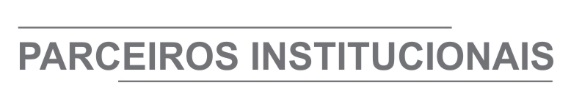 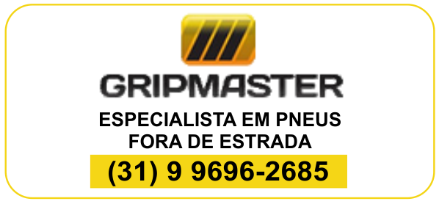 	ÓRGÃO LICITANTE: COPASA-MG	ÓRGÃO LICITANTE: COPASA-MGEDITAL: PREGÃO ELET. PARA REG. DE PREÇOS SPAL Nº 05.2021/3102 - PES. ADIADOEDITAL: PREGÃO ELET. PARA REG. DE PREÇOS SPAL Nº 05.2021/3102 - PES. ADIADOEndereço: Rua Carangola, 606, térreo, bairro Santo Antônio, Belo Horizonte/MG.Informações: Telefone: (31) 3250-1618/1619. Fax: (31) 3250-1670/1317. E-mail: cpli@copasa.com.br. Endereço: Rua Carangola, 606, térreo, bairro Santo Antônio, Belo Horizonte/MG.Informações: Telefone: (31) 3250-1618/1619. Fax: (31) 3250-1670/1317. E-mail: cpli@copasa.com.br. Endereço: Rua Carangola, 606, térreo, bairro Santo Antônio, Belo Horizonte/MG.Informações: Telefone: (31) 3250-1618/1619. Fax: (31) 3250-1670/1317. E-mail: cpli@copasa.com.br. Endereço: Rua Carangola, 606, térreo, bairro Santo Antônio, Belo Horizonte/MG.Informações: Telefone: (31) 3250-1618/1619. Fax: (31) 3250-1670/1317. E-mail: cpli@copasa.com.br. OBJETO: Serviços especializados com a utilização de retroescavadeira, no âmbito da Unidade de Negócio Centro - UNCE.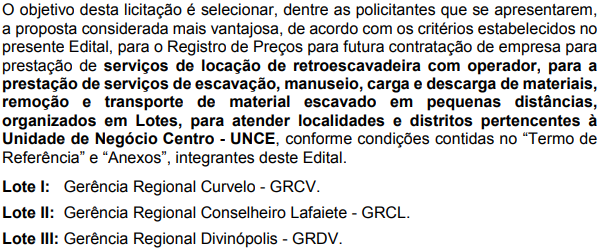 OBJETO: Serviços especializados com a utilização de retroescavadeira, no âmbito da Unidade de Negócio Centro - UNCE.DATAS: Entrega: 28/09/2021 às 09:15Abertura: 28/09/2021 às 09:15 Prazo de execução: conforme edital.DATAS: Entrega: 28/09/2021 às 09:15Abertura: 28/09/2021 às 09:15 Prazo de execução: conforme edital.VALORESVALORESVALORESVALORESValor Estimado da ObraCapital Social Igual ou SuperiorGarantia de PropostaValor do EditalR$ -R$ -R$ -R$ -CAPACIDADE TÉCNICA: conforme edital.CAPACIDADE TÉCNICA: conforme edital.CAPACIDADE TÉCNICA: conforme edital.CAPACIDADE TÉCNICA: conforme edital.CAPACIDADE OPERACIONAL: 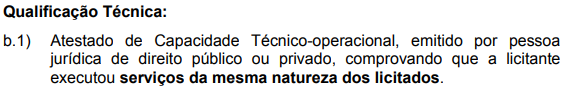 CAPACIDADE OPERACIONAL: CAPACIDADE OPERACIONAL: CAPACIDADE OPERACIONAL: ÍNDICES ECONÔMICOS: conforme edital.ÍNDICES ECONÔMICOS: conforme edital.ÍNDICES ECONÔMICOS: conforme edital.ÍNDICES ECONÔMICOS: conforme edital.OBSERVAÇÕES: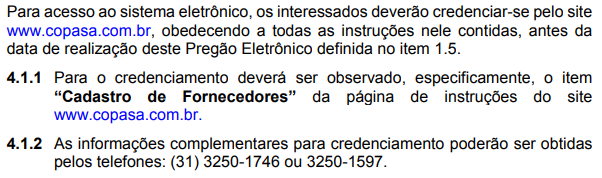  
Clique aqui para obter informações do edital.OBSERVAÇÕES: 
Clique aqui para obter informações do edital.OBSERVAÇÕES: 
Clique aqui para obter informações do edital.OBSERVAÇÕES: 
Clique aqui para obter informações do edital.